Государственное профессиональное образовательное учреждениеЯрославской области Мышкинский политехнический колледж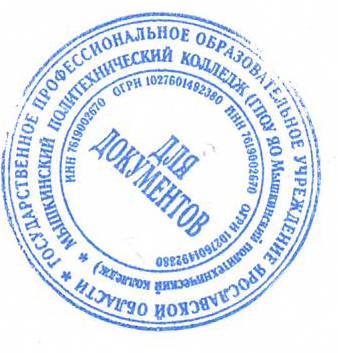 УТВЕРЖДАЮ:Директор ГПОУ ЯО Мышкинского политехнического колледжа__ Т.А.Кошелева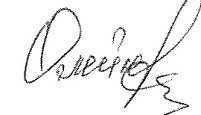 «30» августа 2022 г. Приказ№_____от______2022 годаРАБОЧАЯ ПРОГРАММА ПМ 5основной профессиональной образовательной программы среднего профессионального образования-программы подготовки специалистов среднего звена 35.02.07 Механизация сельского хозяйства«Выполнение работ по профессии «Слесарь по ремонту сельскохозяйственных машин и оборудования»Мышкин 2022Рабочая программа профессионального модуля  разработана на основе Федерального государственного образовательного стандарта (далее - ФГОС) (приказ Министерства образования и науки от7 мая 2014 г. N 456 ) по программе подготовки специалистов среднего звена по специальности 35.02.07.  Механизация сельского хозяйства.Организация-разработчик: Государственное профессиональное  образовательное учреждение Ярославской области Мышкинский политехнический колледжСогласовано :Методической комиссией  специальных дисциплин по специальности 35.02.07 «Механизация сельского хозяйства»Председатель ___________    ______________________________Составитель:М.Н.Молодцова., преподаватель ГПОУ ЯО МПКСОДЕРЖАНИЕ                                                                                                                         стр.                                                                                                                           4ПАСПОРТ РАБОЧЕЙ	  ПРОГРАММЫПРОФЕССИОНАЛЬНОГО МОДУЛЯРЕЗУЛЬТАТЫ ОСВОЕНИЯ ПРОФЕССИОНАЛЬНОГО	6МОДУЛЯСТРУКТУРА И  СОДЕРЖАНИЕ	8ПРОФЕССИОНАЛЬНОГО МОДУЛЯ4 УСЛОВИЯ РЕАЛИЗАЦИИ ПРОФЕССИОНАЛЬНОГО МОДУЛЯ	13КОНТРОЛЬ И ОЦЕНКА РЕЗУЛЬТАТОВ ОСВОЕНИЯ	17ПРОФЕССИОНАЛЬНОГО  МОДУЛЯ	(ВИДАПРОФЕССИОНАЛЬНОЙ  ДЕЯТЕЛЬНОСТИ)ПАСПОРТ РАБОЧЕЙ ПРОГРАММЫ ПРОФЕССИОНАЛЬНОГО МОДУЛЯ Выполнение слесарных работ по ремонту и техническому обслуживанию сельскохозяйственных машин и оборудования1.1. Область применения рабочей программыРабочая программа профессионального модуля является частью программы подготовки специалистов среднего звена  в соответствии с ФГОС по специальности 35.02.07 «Механизация сельского хозяйстваия» в части освоения основного вида профессиональной деятельности (ВПД):Выполнение слесарных работ по ремонту и техническому обслуживанию сельскохозяйственных машин и оборудования соответствующих профессиональных компетенций (ПК):1. Выполнять работы по техническому обслуживанию сельскохозяйственных машин и оборудования при помощи стационарных и передвижных средств технического обслуживания и ремонта.2. Проводить ремонт, наладку и регулировку отдельных узлов и деталей тракторов, самоходных и других сельскохозяйственных машин, прицепных и навесных устройств, оборудования животноводческих ферм и комплексов, с заменой отдельных частей и деталей.3. Проводить профилактические осмотры тракторов, самоходных и других сельскохозяйственных машин, прицепных и навесных устройств, оборудования животноводческих ферм и комплексов.4. Выявлять причины несложных неисправностей тракторов, самоходных и других сельскохозяйственных машин, прицепных и навесных устройств, оборудования животноводческих ферм и комплексов и устранять их.5. Проверить на точность и испытывать под нагрузкой отремонтированные сельскохозяйственные машины и оборудование.6. Выполнять работы по консервированию и сезонному хранению сельскохозяйственных машин и оборудованияРабочая программа профессионального модуля может быть использована в профессиональной подготовке при освоении профессии 35.01.13. «Тракторист-машинист сельскохозяйственного производства», в дополнительном профессиональном образовании работников в области сельского хозяйства при наличии среднего (полного) общего образования.1.2. Цели и задачи профессионального модуля – требования к результатам освоения профессионального модуляС целью овладения указанным видом профессиональной деятельности и соответствующими профессиональными компетенциями обучающийся в ходе освоения профессионального модуля должен:иметь практический опыт:выполнения слесарных работ по ремонту и техническому обслуживанию сельскохозяйственных машин и оборудованияуметь:-  пользоваться нормативно-технической и технологической документацией;-  проводить техническое обслуживание и текущий ремонт сельскохозяйственной техники с применением современных контрольно-измерительных приборов, инструментов и средств технического оснащения;-  выявлять и устранять причины несложных неисправностей сельскохозяйственной техники в производственных условиях;-  осуществлять самоконтроль по выполнению техобслуживания и ремонта машин;-  проводить консервацию и сезонное хранение сельскохозяйственной техникивыполнять работы с соблюдением требований безопасности;-  соблюдать экологическую безопасность производствазнать:- виды нормативно-технической и технологической документации, необходимой для выполнения производственных работ;- правила применения современных контрольно-измерительных приборов, инструментов и средств технического оснащения;-технологию технического обслуживания и ремонта сельскохозяйственных машин и оборудования;- общие положения контроля качества технического обслуживания и ремонта машин;свойства правила хранения и использования топлива, смазочных материалов и технических жидкостей;- правила и нормы охраны труда, техники безопасности, производственной санитарии и пожарной безопасности1.3. Рекомендуемое количество часов на освоение рабочей программы профессионального модуля:всего – 235 часов, в том числе:           максимальной учебной нагрузки обучающегося – 127 часов, включая:обязательной аудиторной учебной нагрузки обучающегося – 90 часов; самостоятельной работы обучающегося – 37 часов2. РЕЗУЛЬТАТЫ ОСВОЕНИЯ ПРОФЕССИОНАЛЬНОГО МОДУЛЯРезультатом освоения профессионального модуля является овладение обучающимися видом профессиональной деятельности Выполнение слесарных работ по ремонту и техническому обслуживанию сельскохозяйственных машин и оборудования в том числе (ПК) и общими (ОК) компетенциями:3. СТРУКТУРА И ПРИМЕРНОЕ СОДЕРЖАНИЕ ПРОФЕССИОНАЛЬНОГО МОДУЛЯ3.1. Тематический план профессионального модуля ПМ.05 Выполнение работ по профессии «Слесарь по ремонту сельскохозяйственных машин и оборудования»3.2. Содержание обучения по профессиональному модулю (ПМ.05) Выполнение работ по профессии «Слесарь по ремонту сельскохозяйственных машин и оборудования»Для характеристики уровня освоения учебного материала используются следующие обозначения:1 – ознакомительный (узнавание ранее изученных объектов, свойств);2 – репродуктивный (выполнение деятельности по образцу, инструкции или под руководством);3 – продуктивный (планирование и самостоятельное выполнение деятельности, решение проблемных задач).4. УСЛОВИЯ РЕАЛИЗАЦИИ ПРОФЕССИОНАЛЬНОГО МОДУЛЯ4.1. Требования к минимальному материально-техническому обеспечениюРеализация программы модуля предполагает наличие учебных кабинетов: «Технология ТО и ремонта сельскохозяйственные машины и оборудования»; мастерских: «Слесарная», «Пункт технического обслуживания»; лабораторий: «Сельскохозяйственные машины и оборудование»Оборудование учебного кабинета и рабочих мест кабинета:- комплект учебно-методической документации;- наглядные пособия (плакаты, схемы, макеты).Технические средства обучения:- компьютер, проектор, экран, принтер, сканер с программным обеспечением;Оборудование мастерской и рабочих мест мастерской:- станки: настольно-сверлильные, заточные и др.;- набор слесарных инструментов;- набор измерительных инструментов;- приспособления;Оборудование лаборатории:- комплект деталей, инструментов, приспособлений;- комплект бланков технологической документации;- комплект учебно-методической документации;- наглядные пособия (плакаты, макеты).Реализация профессионального модуля предполагает обязательную производственную практику4.2. Информационное обеспечение обученияПеречень рекомендуемых учебных изданий, Интернет-ресурсов, дополнительной литературыОсновные источники:Курчаткин В.В. Техническое обслуживание и ремонт машин в сельском хозяйстве. – М: Академия, 2010. – 464с.Родичев В.А. Тракторы Учебник: -М: Академия ИРПО 2009.- 288 с.Гладков Г.И., Петренко А.М. Тракторы: Устройство и техническое обслуживание: учебное пособие: Издательский центр Академия 2009.- 256с.Устинов А.Н. Сельскохозяйственные машины: учебник: Издательский центр Академия 2006.- 264 с.Тургиев А.К. Охрана труда в сельском хозяйстве. - М: Академия, 2010. – 208 с.Покровский Б.С., Скакун В.А. Слесарное дело –М: высшая школа : Академия 2004.Е.М. Муравьев Слесарное дело. Учебное пособие –М: Просвещение: 1990с. 176.Крупицкий Э.И. Слесарное дело -М: 2006 Страниц: 288Дополнительные источники:Слесарное дело: Практическое пособие для слесаря -М: Энас 2006 с. 144.Баранов Л.Ф. Техническое обслуживание и ремонт машин. – Ростов н/Д: Феникс, 2001. – 416 с.Луковников А.В. Охрана труда в сельскохозяйственном производстве. – М: Колос, 2001. – 128 с.Электронные учебники:Практикум слесаря по ремонту тракторов и сельскохозяйственных машин в двух частях;Электронное учебное пособие «Ремонт и обслуживание тракторов»;Практикум автомехаников по ремонту автомобилей в двух частяхИнтернет ресурсы:http://fictionbook.ruhttp://www.slesarnoedelo.ru4.3. Общие требования к организации образовательного процессаМаксимальный объем учебной нагрузки обучающегося составляет 54 академических часа в неделю, включая все виды аудиторной и внеаудиторной (самостоятельной) учебной работы по освоению основной профессиональной образовательной программы.Максимальный объем аудиторной учебной нагрузки при очной форме получения образования составляет 36 академических часов в неделю.Практика является обязательным разделом ППССЗ. Она представляет собой вид учебных занятий, обеспечивающих практико-ориентированную подготовку обучающихся. При реализации ППССЗ предусматриваются следующие виды практик: учебная практика и производственная практика.Учебная практика (производственное обучение) и производственная практика проводятся образовательным учреждением при освоении обучающимися профессиональных компетенций в рамках профессиональных модулей и могут реализовываться как концентрированно в несколько периодов, так и рассредоточено, чередуясь с теоретическими занятиями в рамках профессиональных модулей.4.4. Кадровое обеспечение образовательного процессаТребования к квалификации педагогических (инженерно-педагогических) кадров, обеспечивающих обучение по междисциплинарному курсу (курсам):реализация основной профессиональной образовательной программы по профессии среднего профессионального образования должна обеспечиваться педагогическими кадрами, имеющими среднее профессиональное или высшее профессиональное образование, соответствующее профилю преподаваемой дисциплины (модуля).Требования к квалификации педагогических кадров, осуществляющих руководство практикой:Мастера: должны иметь на 1-2 разряда по профессии рабочего выше, чем предусмотрено образовательным стандартом для выпускников. Опыт деятельности в организациях соответствующей профессиональной сферы является обязательным для преподавателей, отвечающих за освоение обучающимся профессионального цикла, эти преподаватели и мастера производственного обучения должны проходить стажировку в профильных организациях не реже одного раза 3 года.5. КОНТРОЛЬ И ОЦЕНКА РЕЗУЛЬТАТОВ ОСВОЕНИЯ ПРОФЕССИОНАЛЬНОГО МОДУЛЯ (ВИДА ПРОФЕССИОНАЛЬНОЙ ДЕЯТЕЛЬНОСТИ)Формы и методы контроля и оценки результатов обучения должны позволять проверять у обучающихся не только сформированность профессиональных компетенций, но и развитие общих компетенций и обеспечивающих их умений.КодНаименование результата обученияПК 1Выполнять работы по техническому обслуживанию сельскохозяйственных машин и оборудования при помощи стационарных и передвижных средств технического обслуживания и ремонта.ПК 2Проводить ремонт, наладку и регулировку отдельных узлов и деталей тракторов, самоходных и других сельскохозяйственных машин, прицепных и навесных устройств, оборудования животноводческих ферм и комплексов, с заменой отдельных частей и деталей.ПК 3Проводить профилактические осмотры тракторов, самоходных и других сельскохозяйственных машин, прицепных и навесных устройств, оборудования животноводческих ферм и комплексов.ПК 4Выявлять причины несложных неисправностей тракторов, самоходных и других сельскохозяйственных машин, прицепных и навесных устройств, оборудования животноводческих ферм и комплексов и устранять их.ПК 5Проверить на точность и испытывать под нагрузкой отремонтированные сельскохозяйственные машины и оборудование.ПК 6Выполнять работы по консервированию и сезонному хранению сельскохозяйственных машин и оборудованияОК 1Понимать сущность и социальную значимость своей будущей профессии, проявлять к ней устойчивый интересОК 2Организовывать собственную деятельность, исходя из цели и способов ее достижения, определенных руководителемОК 3Анализировать рабочую ситуацию, осуществлять текущий и итоговый контроль, оценку и коррекцию собственной деятельности, нести ответственность за результаты своей работыОК 4Осуществлять поиск информации, необходимой для эффективного выполнения профессиональных задачОК 5Использовать информационно-коммуникационные технологии в профессиональной деятельностиОК 6Работать в команде, эффективно общаться с коллегами, руководством, клиентами.ОК 7Организовывать собственную деятельность с соблюдением требований охраны труда и экологической безопасности.ОК 8Исполнять воинскую обязанность, в том числе с применением полученных профессиональных знаний ( для юношей).Коды профессиональныхкомпетенцийНаименования разделовпрофессионального модуляВсего часовОбъем времени, отведенный на освоение междисциплинарного курса (курсов)Объем времени, отведенный на освоение междисциплинарного курса (курсов)Объем времени, отведенный на освоение междисциплинарного курса (курсов)ПрактикаПрактикаКоды профессиональныхкомпетенцийНаименования разделовпрофессионального модуляВсего часовОбязательная аудиторная учебная нагрузка обучающегосяОбязательная аудиторная учебная нагрузка обучающегосяСамостоятельнаяработаобучающегосячасовУчебнаячасовПроизводственнаячасов (если предусмотрена рассредоточенная практика)Коды профессиональныхкомпетенцийНаименования разделовпрофессионального модуляВсего часовВсего,часовв т.ч. лабораторные работы и практические занятия,часовСамостоятельнаяработаобучающегосячасовУчебнаячасовПроизводственнаячасов (если предусмотрена рассредоточенная практика)12345678ПК 1.1 -1.6МДК 05.01. Выполнение слесарных работ по ремонту и техническому обслуживанию сельскохозяйственных машин и оборудования1279012377236Производственная практика,часов (если предусмотрена итоговая (концентрированная) практика)--Всего:1279012377236Наименование разделов профессионального модуля (ПМ), междисциплинарных курсов (МДК) и темСодержание учебного материала, лабораторные работы и практические занятия, самостоятельная работа обучающихся, курсовая работа (проект) (если предусмотрены)Содержание учебного материала, лабораторные работы и практические занятия, самостоятельная работа обучающихся, курсовая работа (проект) (если предусмотрены)Объем часовУровень освоения12234ПМ 05. Выполнение работ по профессии «Слесарь по ремонту сельскохозяйственных машин и оборудования»235МДК 05.0 1. . Выполнение слесарных работ по ремонту и техническому обслуживанию сельскохозяйственных машин и оборудования127Тема 1.1Нормативно – техническая и технологическая документация при выполнении производственных работ.СодержаниеСодержание62Тема 1.1Нормативно – техническая и технологическая документация при выполнении производственных работ.1.Нормативно-техническая документация.Виды нормативно-технической и технологической документации. Состав и структура нормативно-технической и технологической документации. Технологический график технического обслуживания.2Тема 1.1Нормативно – техническая и технологическая документация при выполнении производственных работ.Практические занятияОзнакомление с нормативно –технической и технологической документацией.Составление технологического графика технического обслуживанияПрактические занятияОзнакомление с нормативно –технической и технологической документацией.Составление технологического графика технического обслуживания22Тема 1.2Современные контрольно-измерительные приборы, инструменты и средства технического оснащения.СодержаниеСодержание122Тема 1.2Современные контрольно-измерительные приборы, инструменты и средства технического оснащения.1.Современные контрольно – измерительные приборы, инструменты и средства технического оснащения.Виды современных контрольно-измерительных приборов, инструменты и средства технического оснащения. Назначение.2Тема 1.2Современные контрольно-измерительные приборы, инструменты и средства технического оснащения.2.Правила применения современных контрольно-измерительных приборов, инструментов и средств технического оснащения.Правила выбора и применения контрольно-измерительных приборов, инструментов и средств технического оснащения при выполнении различных видов технического обслуживания2Тема 1.2Современные контрольно-измерительные приборы, инструменты и средства технического оснащения.Практические занятия:1. Ознакомление с современные контрольно-измерительные приборы, инструменты и средства технического оснащения.Практические занятия:1. Ознакомление с современные контрольно-измерительные приборы, инструменты и средства технического оснащения.22Тема 1.3Технологии технического обслуживания и ремонта сельскохозяйственных машин и оборудованияСодержаниеСодержание362Тема 1.3Технологии технического обслуживания и ремонта сельскохозяйственных машин и оборудования1.Система технического обслуживания и ремонта сельскохозяйственных машин и оборудования.Характеристика системы технического обслуживания и ремонта. Виды технического обслуживания и ремонта.2Тема 1.3Технологии технического обслуживания и ремонта сельскохозяйственных машин и оборудования2.Профилактические осмотры и выявление неисправностей техники.Профилактические осмотры и выявление неисправностей тракторов. Профилактические осмотры и выявление неисправностей сельскохозяйственных машин.2Тема 1.3Технологии технического обслуживания и ремонта сельскохозяйственных машин и оборудования3.Техническое обслуживание сельскохозяйственных машин и оборудования.Технология технического обслуживания. Виды технического обслуживания, периодичность.2Тема 1.3Технологии технического обслуживания и ремонта сельскохозяйственных машин и оборудования4.Производственный процесс ремонта машин.Общие понятия. Подготовка машин к ремонту. Разборка машин. Очистка деталей. Дефектация соединений и деталей. Комплектование и сборка составных частей машин. Обкатка и испытание агрегатов. Сборка и обкатка машин. Выпуск машин из ремонта.2Тема 1.3Технологии технического обслуживания и ремонта сельскохозяйственных машин и оборудования5.Способы восстановления деталей.Способы ремонта сопряжений деталей. Слесарно-механические способы восстановления деталей. Применение пайки при восстановлении деталей. Восстановление деталей электролитическими покрытиями. Применение полимерных материалов. Восстановление размеров, формы и механических свойств деталей с помощью пластической деформации. Упрочнение восстанавливаемых деталей.2Тема 1.3Технологии технического обслуживания и ремонта сельскохозяйственных машин и оборудования6.Технология ремонта двигателей.Ремонт блока и гильз цилиндров. Ремонт кривошипно-шатунного и газораспределительного механизма. Ремонт топливной аппаратуры. Ремонт системы питания. Ремонт сборочных единиц смазочной системыРемонт сборочных единиц системы охлаждения. Ремонт сцепления..2Тема 1.3Технологии технического обслуживания и ремонта сельскохозяйственных машин и оборудования7.Технология ремонта шасси.Ремонт типовых деталей и сборочных единиц трансмиссии. Ремонт механизмов управления и тормозов. Ремонт ходовой части. Ремонт гидравлических систем.2Тема 1.3Технологии технического обслуживания и ремонта сельскохозяйственных машин и оборудования8.Ремонт сельскохозяйственных машин.Ремонт типовых деталей сельскохозяйственных машин. Ремонт почвообрабатывающих машин. Ремонт сеялок и посадочных машин.Ремонт типовых аппаратов и механизмов уборочных машин.2Тема 1.3Технологии технического обслуживания и ремонта сельскохозяйственных машин и оборудования9.Хранение машин. Консервация и нанесение защитных покрытий.Повреждения машин в нерабочий период. Организация хранения машин.Технология хранения машин. Консервация и нанесение защитных покрытий. Контроль качества хранения. Сроки проведения технического обслуживания машин в процессе хранения.2Тема 1.3Технологии технического обслуживания и ремонта сельскохозяйственных машин и оборудованияТема 1.3Технологии технического обслуживания и ремонта сельскохозяйственных машин и оборудованияПрактические занятия1. Восстановления и ремонт деталей сельскохозяйственных машин и оборудования.2. Сборка, обкатка и испытание агрегатов, машин и оборудования.3. Ознакомление с требованиями к межсезонному, кратковременному и длительному хранению машин.Практические занятия1. Восстановления и ремонт деталей сельскохозяйственных машин и оборудования.2. Сборка, обкатка и испытание агрегатов, машин и оборудования.3. Ознакомление с требованиями к межсезонному, кратковременному и длительному хранению машин.41.4Контроль качества технического обслуживания и ремонта машинСодержаниеСодержание61.4Контроль качества технического обслуживания и ремонта машинСодержаниеСодержание621.4Контроль качества технического обслуживания и ремонта машин1.Общие положения контроля качества технического обслуживания и ремонта машин.Общие положения, виды, способы контроля качества технического обслуживания и ремонта машин. Отметка в паспорте машины о проведении обслуживания. Оперативный график управления постановкой машины на обслуживание, порядок его составления и заполнения.21.4Контроль качества технического обслуживания и ремонта машин1.4Контроль качества технического обслуживания и ремонта машинПрактические занятия1. Ознакомление с видами и способами контролякачества технического обслуживания и ремонта машин.2. Составление графика управления постановки машины на техническое обслуживание.Практические занятия1. Ознакомление с видами и способами контролякачества технического обслуживания и ремонта машин.2. Составление графика управления постановки машины на техническое обслуживание.21.5 Хранение и использование топлива, смазочных материалов и технических жидкостейСодержаниеСодержание621.5 Хранение и использование топлива, смазочных материалов и технических жидкостей1Свойства и использование топлива, смазочных материалов и технических жидкостей.Виды, свойства, марки топлива, смазочных материалов и технических жидкостей. Требования к нефтепродуктам.21.5 Хранение и использование топлива, смазочных материалов и технических жидкостей2Правила хранения топлива, смазочных материалов и технических жидкостей.Требования к правилам хранения и меры безопасности при использовании топлива, смазочных материалов и технических жидкостей.21.5 Хранение и использование топлива, смазочных материалов и технических жидкостейПрактические занятия:1. Ознакомления со свойствами топлива, смазочных материалов и технических жидкостей.2. Анализ мероприятия по экономии топлива и масел.Практические занятия:1. Ознакомления со свойствами топлива, смазочных материалов и технических жидкостей.2. Анализ мероприятия по экономии топлива и масел.221.6 Охрана трудаСодержаниеСодержание1221.6 Охрана труда1.Нормативно – правовые документы по охране трудаКонституция РФ. Кодекс законов о труде РФ. Система стандартов безопасности труда.21.6 Охрана труда2Производственная санитарияТребования безопасности к организации рабочего места. Влияние шума, вибрации, освещения на организм человека. Физические нагрузки и микроклимат производственных помещений.21.6 Охрана труда3.Техника безопасности, ее значение и задачиОбщие сведения о безопасности труда. Причины травматизма.Знаки безопасности и производственной санитарии.21.6 Охрана труда4.Требования безопасности при техническом обслуживании машин.Требования к помещениям ремонтного производства. Требования безопасности к слесарному инструменту и приспособлениям. Безопасность труда при разборочно-сборочных работах. Безопасность труда с подъемно-транспортными механизмами.21.6 Охрана труда5Средства индивидуальной защиты (СИЗ)СИЗ органов дыхания. СИЗ органов зрения, слуха и головы. Защита кожного покрова21.6 Охрана труда6Безопасность труда при работе с агрессивными жидкостями и газами.Безопасность труда при работе с кислотой. Безопасность труда при работе с антифризом. Безопасность труда при работе с горюче-смазочными материалами.2Самостоятельная работа при изучении раздела ПМСистематическая проработка конспектов занятий, учебной и специальной технической литературы (по вопросам к параграфам, главам учебных пособий, составленным преподавателем). Подготовка к лабораторным и практическим работам с использованием методических рекомендаций преподавателя, оформление лабораторно-практических работ, отчетов и подготовка к их защите.Самостоятельная работа при изучении раздела ПМСистематическая проработка конспектов занятий, учебной и специальной технической литературы (по вопросам к параграфам, главам учебных пособий, составленным преподавателем). Подготовка к лабораторным и практическим работам с использованием методических рекомендаций преподавателя, оформление лабораторно-практических работ, отчетов и подготовка к их защите.Самостоятельная работа при изучении раздела ПМСистематическая проработка конспектов занятий, учебной и специальной технической литературы (по вопросам к параграфам, главам учебных пособий, составленным преподавателем). Подготовка к лабораторным и практическим работам с использованием методических рекомендаций преподавателя, оформление лабораторно-практических работ, отчетов и подготовка к их защите.372Примерная тематика внеаудиторной самостоятельной работы: Составление кроссворда по теме «Основы надежности машин». Написание рефератов по теме «Средства технического обслуживания и ремонта машин». Изготовление знаков безопасности и производственной санитарии. Анализ мероприятий по снижению травматизма на производственном участке.Написание рефератов на тему «Технология хранения машин», «Экологическая безопасность производства», «Экология и автомобиля»Составление схемы производственного процесса ремонта сельскохозяйственной машины.Примерная тематика внеаудиторной самостоятельной работы: Составление кроссворда по теме «Основы надежности машин». Написание рефератов по теме «Средства технического обслуживания и ремонта машин». Изготовление знаков безопасности и производственной санитарии. Анализ мероприятий по снижению травматизма на производственном участке.Написание рефератов на тему «Технология хранения машин», «Экологическая безопасность производства», «Экология и автомобиля»Составление схемы производственного процесса ремонта сельскохозяйственной машины.Примерная тематика внеаудиторной самостоятельной работы: Составление кроссворда по теме «Основы надежности машин». Написание рефератов по теме «Средства технического обслуживания и ремонта машин». Изготовление знаков безопасности и производственной санитарии. Анализ мероприятий по снижению травматизма на производственном участке.Написание рефератов на тему «Технология хранения машин», «Экологическая безопасность производства», «Экология и автомобиля»Составление схемы производственного процесса ремонта сельскохозяйственной машины.372ВсегоВсегоВсего1272Результаты(освоенные профессиональные компетенции)Основные показатели результатов подготовкиФормы и методы контроляВыполнять работы по техническому обслуживанию сельскохозяйственных машин и оборудования при помощи стационарных и передвижных средств технического обслуживания и ремонта.Выполнение разборочно-сборочных работ по техническому обслуживанию сельскохозяйственных машин и оборудования в соответствии с технологическими картами и требованиями охраны трудаЭкспертная оценка выполнения практического заданияПроводить ремонт, наладку и регулировку отдельных узлов и деталей тракторов, самоходных и других сельскохозяйственных машин, прицепных и навесных устройств, оборудования животноводческих ферм и комплексов, с заменой отдельных частей и деталей.Выполнение работ по ремонту, наладке и регулировке отдельных узлов и деталей тракторов, сельскохозяйственных машин и оборудования в соответствии с технологическими картамиЭкспертная оценка выполнения практического заданияПроводить профилактические осмотры тракторов, самоходных и других сельскохозяйственных машин, прицепных и навесных устройств, оборудования животноводческих ферм и комплексов.Проведение профилактических осмотров тракторов, самоходных и других сельскохозяйственных машин в соответствии с технологической картой и инструкционной картой по охране труда.Экспертная оценка выполнения практического заданияВыявлять причины несложных неисправностей тракторов, самоходных и других сельскохозяйственных машин, прицепных и навесных устройств, оборудования животноводческих ферм и комплексов и устранять их.Выявление и устранение неисправностей тракторов и других сельскохозяйственных машин в соответствии с технологической картой и инструкционной картой по охране труда.Экспертная оценка выполнения практического заданияП Проверить на точность и испытывать под нагрузкой отремонтированные сельскохозяйственные машины и оборудование.Проверка и испытание под нагрузкой отремонтированных сельскохозяйственных машин в соответствии с технологической картой и инструкционной картой по охране труда.Экспертная оценка выполнения практического заданияВыполнять работы по консервации и сезонному хранению сельскохозяйственных машин и оборудованияВыполнение работ по консервации и сезонному хранению сельскохозяйственных машин и оборудования в соответствии с технологической картой и инструкционной картой по охране труда.Экспертная оценка выполнения практического заданияРезультаты(освоенные общие компетенции)Основные показатели оценки результатаФормы и методы контроля и оценкиПонимать сущность и социальную значимость своей будущей профессии, проявлять к ней устойчивый интересПонимание сущности и социальной значимости своей будущей профессии, проявление к ней устойчивого интереса.Наблюдение и оценка достижений за выполнением практических заданий, внеурочной деятельностиОрганизовать собственную деятельность, исходя из цели и способов ее достижения, определенных руководителемОрганизация собственной деятельности, исходя из цели и способов ее достижения, определенных руководителемНаблюдение и оценка достижений за выполнением практических заданийАнализировать рабочую ситуацию, осуществлять текущий и итоговый контроль, оценку и коррекцию собственной деятельности, нести ответственность за результаты своей работыДемонстрация умения по выполнению анализа рабочей ситуации, осуществлению текущего и итогового контроля, оценку и коррекцию собственной деятельности, несение ответственности за результаты своей работы.Наблюдение и оценка достижений в ходе выполнения заданий на практических занятиях,учебной и производственной практикеОсуществлять поиск информации, необходимой для эффективного выполнения профессиональных задачОсуществления поиска информации необходимой для эффективного выполнения профессиональных задач.Наблюдение и оценка достижений за выполнением практических заданий,внеаудиторной самостоятельной работыИспользовать информационно-коммуникационные технологии в профессиональной деятельностиИспользование информационно-коммуникационные технологии в профессиональной деятельности.Наблюдение и оценка достижений в ходе выполнения заданий на практических занятиях,учебной и производственной практике,внеаудиторной самостоятельной работыРаботать в команде, эффективно общаться с коллегами, руководством, клиентами.Работа в команде, эффективное общение с коллегами, руководством и клиентами.Наблюдение и оценка достижений за выполнением практических заданий внеурочной деятельностиОрганизовывать собственную деятельность с соблюдением требований охраны труда и экологической безопасностиОрганизация собственной деятельности с соблюдением требований охраны труда и экологической безопасности.Наблюдение и оценка достижений за выполнением практических заданий,внеурочной деятельностиИсполнять воинскую обязанность, в том числе с применением полученных профессиональных знанийИспользование воинской обязанности с применением полученных профессиональных знаний.Наблюдение и оценка достижений за выполнением практических заданий,внеурочной деятельности, военных сборах